.Intro: 16 counts - No Tag ! No Restart !!Sec 1: CROSS - RECOVER - SIDE - TOUCH - CROSS - RECOVER - FWD SHUFFLE 3/4 LSec 2:  FWD ROCK - RECOVER - BACK SHUFFLE - BACK ROCK - RECOVER - 1/4 R CHASSE LSec 3:  ROCK BACK - RECOVER - SIDE ROCK - RECOVER. X2Sec 4:  CROSS - SIDE - CROSS - POINT - JAZZ BOX 1/4 LHave Fun & Happy Dancing !!!Contact Nina Chen : nina.teach.dance@gmail.comLast Update - 20th July 2017Chi Ki Cha (巴西恰) (zh)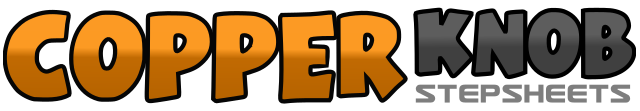 .......拍数:32墙数:4级数:High Beginner.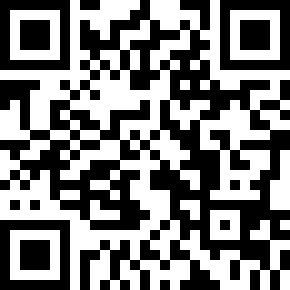 编舞者:Nina Chen (TW) - 2017年07月Nina Chen (TW) - 2017年07月Nina Chen (TW) - 2017年07月Nina Chen (TW) - 2017年07月Nina Chen (TW) - 2017年07月.音乐:Chi Ki Cha - BatukaChi Ki Cha - BatukaChi Ki Cha - BatukaChi Ki Cha - BatukaChi Ki Cha - Batuka........1-4Cross RF over LF - Recover onto LF - Step RF to R - Touch LF beside RF5-6, 7&8Cross LF over RF - Recover onto RF - Fwd shuffle (L R L) 3/4 turn L (3:00)1-4右足前跨 - 重心回左足 - 右足右踏 - 左足點於右足旁5-6, 7&8左足前跨 - 重心回右足 - 前交換步 (左 右 左) 向左轉3/4 (3:00)1-2, 3&4Rock RF fwd - Recover onto LF - Back shuffle (R L R)5-6, 7&8Rock LF back - Recover onto RF - ¼ turn R (6:00) step LF to L - Step RF beside LF - Step LF to L1-2, 3&4右足前下沉 - 重心回左足 - 後交換步 (右 左 右)5-6, 7&8左足後下沉 - 重心回右足 - 右轉 1/4 (6:00) 左足左踏 - 右足併踏左足旁 - 左足左踏1-4Rock RF behind LF - Recover onto LF - Rock RF to R - Recover onto LF5-8Rock RF behind LF - Recover onto LF - Rock RF to R - Recover onto LF1-4右足後跨下沉 - 重心回左足 - 右足右下沉 - 重心回左足5-8右足後跨下沉 - 重心回左足 - 右足右下沉 - 重心回左足1-4Cross RF over LF - Step LF to L - Cross RF over LF - Point  LF toe to L5-8Cross LF over RF - ¼ turn L (3:00) step RF back - Step LF to L - Touch RF beside LF1-4右足前跨 - 左足左踏 - 右足前跨 - 左足尖左點5-8左足前跨 - 左轉1/4 (3:00) 右足後踏 - 左足左踏 - 右足點於右足旁